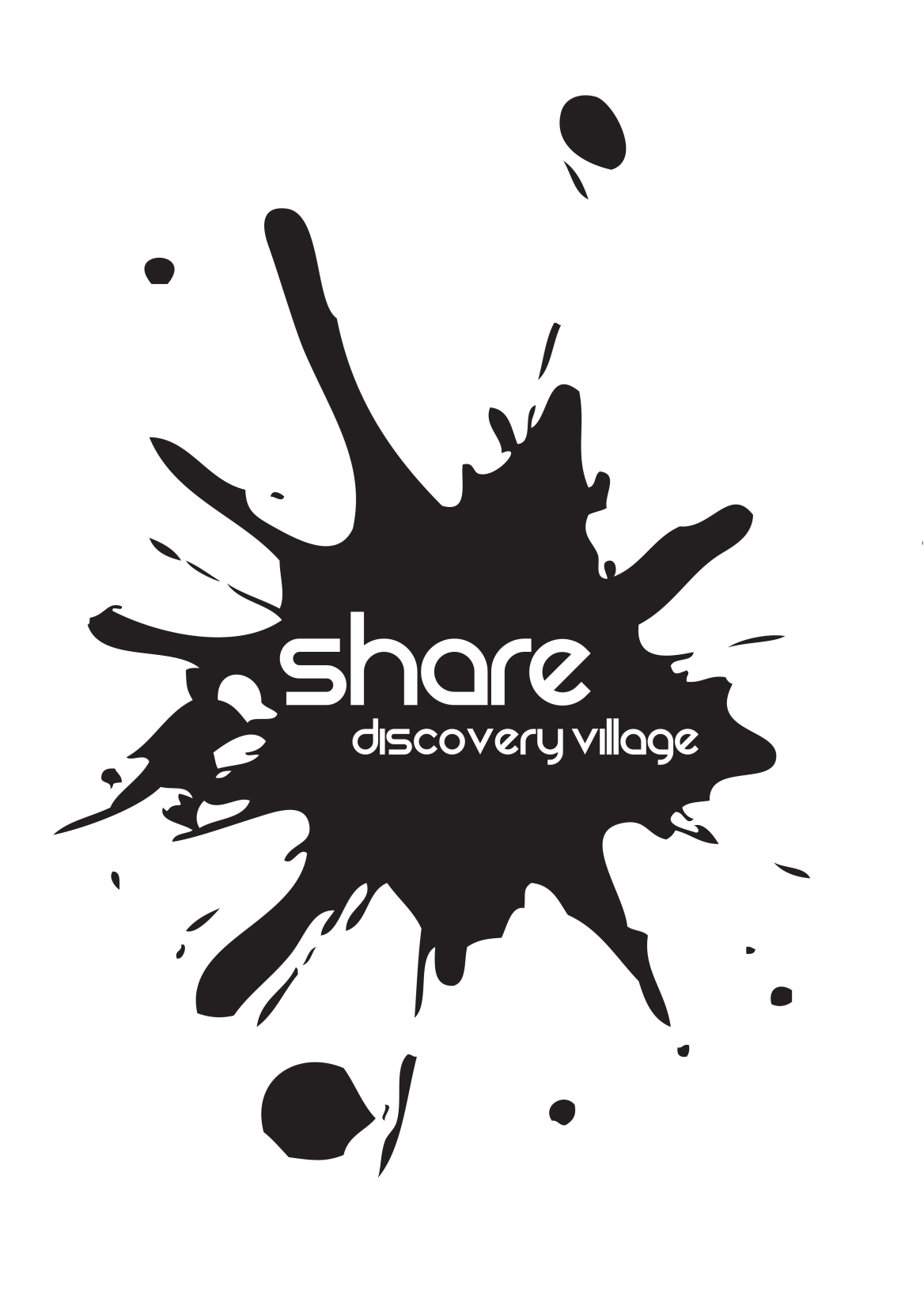 Summer Scheme 2024 Booking FormNAME OF PARTICIPANTEMERGENCY CONTACTHow did you hear about Summer Scheme: Facebook 	             		Website	             			 Google               	 Newspaper	             		Word of Mouth 	                   Return CustomerEmail Address: ______________________________________________         □        Please tick if you do not want to be contacted about future events SUMMER SCHEME TIMETABLE All Courses Cost £200 per child per weekTotal Amount Paid:	 			 N.B. Booking Form will not be accepted without paymentChildren should bring a packed lunch, their swimming stuff and old shoes to wear in the lakeParent or Guardian Consent: I am aware of the nature of the programme in which my child is about to take part and I understand that I can seek more detailed information by telephoning or writing to the Share Holiday Village. On occasions Share may choose to use photography of the summer scheme for promotional purposes including the website www.sharevillage.org and other online sites.Please tick if you do not wish for your child to be photographed. □Signed:				 	Date: ______/______/______Name: Age: Any Medical Information Name: Address: Relationship to Participant: Relationship to Participant: Mobile No: Home No:DatesMon - FriTimeSummer Scheme offeredAgePlease tick chosen Summer Scheme15th – 19th July2pm – 8.30 pmPost Primary Week11 - 17 years old22nd – 26th July 2pm – 8.30 pmPost Primary Week11 – 17 years old19th – 23rd August8.30pm – 4.30pmJunior Multi Activity Week8 – 11 years old19th – 23rd August8.30pm – 4.30pmMulti Activity Week11 – 17 years old